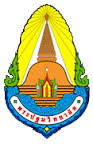  PORTFOLIOของนาย/นางสาว......................................................นักเรียนชั้นมัธยมศึกษาปีที่  6/………โรงเรียนพระปฐมวิทยาลัย จังหวัดนครปฐมเพื่อนาเสนอคณะ..........................................สาขา.......................................มหาวิทยาลัย................................................ปีการศึกษา 2561[ตรวจสอบชื่อ สกุล ตัวสะกด ขนาดฟอนต์ ให้ถูกต้องโดยเฉพาะชื่อคณะ สาขา]คำนำ	PORTFOLIO ชิ้นนี้เป็นของนาย / นางสาว...................................................................................นักเรียนชั้นมัธยมศึกษาปีที่ 6/........โรงเรียนพระปฐมวิทยาลัย มีวัตถุประสงค์เพื่อต้องการประกอบ                  การพิจารณาในการคัดเลือกเข้าศึกษาต่อในระดับอุดมศึกษาที่มหาวิทยาลัย............................................... คณะ.............................................................. สาขาวิชา.............................................................................. ภายในรายงานเล่มนี้ประกอบไปด้วย ประวัติส่วนตัว ผลงานด้านการเป็นผู้นำ ผลงานด้านการ                     เป็นผู้มีคุณธรรม จริยธรรม และค่านิยมที่พึงประสงค์  ผลงานด้านการอนุรักษ์และพัฒนาสิ่งแวดล้อม และผลงานด้านการเป็นผู้มีส่วนร่วม หรือเกี่ยวข้องกับการป้องกันและรณรงค์ต่อต้านสิ่งเสพติด							ลงชื่อ...................................................... 							( นาย / นางสาว...................................) (ควรเป็นภาษาเขียน)(ไม่ควรลงท้ายว่า หากผิดพลาดประการใดขออภัยมา ณ ที่นี้ และ หวังว่าจะเป็นประโยชน์แก่ x)สารบัญ **** (ทำสุดท้าย)===========================================================เรื่อง											 หน้า ประวัติส่วนตัว จุดมุ่งหมายทางการศึกษา ประวัติการศึกษา การอบรมศึกษาเพิ่มเติม ประวัติผลงานด้านการเป็นผู้นำประวัติผลงานด้านการเป็นผู้มีคุณธรรม จริยธรรม และค่านิยมที่พึงประสงค์  ประวัติด้านการอนุรักษ์และพัฒนาสิ่งแวดล้อมประวัติด้านการเป็นผู้มีส่วนร่วม หรือเกี่ยวข้องกับการป้องกันและรณรงค์ต่อต้านสิ่งเสพติดใบรับรอง แบบแสดงความคิดเห็น ประวัติส่วนตัว ============================================================ ข้อมูลส่วนบุคคล ชื่อ-สกุล (นาย / นางสาว)............................................................................................................................ชื่อเล่น.......................................................อายุ.................................ปี วันเดือนปีเกิด..............................................................เชื้อชาติ....................................สัญชาติ......................... ศาสนา.................................... ส่วนสูง............................................น้ำหนัก......................เลขที่บัตรประชาชน …………………………………………………………………………………………………………………….หมายเลขโทรศัพท์ติดต่อได้.................................................E-mail.............................................................ที่อยู่ปัจจุบัน บ้านเลขที่...........................หมู่ที่............................ตรอก/ซอย/ถนน.......................................................... แขวง/ตำบล............................................................เขต/อำเภอ..................................................................จังหวัด................................................ รหัสไปรษณีย์..............................โทรศัพท์......................................ข้อมูลครอบครัว ชื่อบิดา......................................................................................................................อายุ...........................ปี ประกอบอาชีพ...............................................................รายได้...............................................ต่อ เดือน/ปี บ้านเลขที่...........................หมู่ที่............................ตรอก/ซอย/ถนน.......................................................... แขวง/ตำบล............................................................เขต/อำเภอ...................................................................จังหวัด........................................... รหัสไปรษณีย์.............................โทรศัพท์............................................ชื่อมารดา................................................................................................................อายุ...........................ปี ประกอบอาชีพ................................................................รายได้...............................................ต่อ เดือน/ปี บ้านเลขที่...........................หมู่ที่............................ตรอก/ซอย/ถนน.......................................................... แขวง/ตำบล............................................................เขต/อำเภอ..................................................................จังหวัด......................................... รหัสไปรษณีย์..............................โทรศัพท์............................................บิดา – มารดา		 อยู่ด้วยกัน	 บิดาถึงแก่กรรม	 บิดาและมารดาถึงแก่กรรม 			 เลิกร้างกัน	 มารดาถึงแก่กรรม   อื่นๆ ระบุ...........................จำนวนพี่น้อง ( ไม่นับตัวเอง ให้นับแต่เฉพาะพี่หรือน้อง ) ด้านอื่นๆ ความสนใจ............................................................................................................................................................................................................................................................................................................................................................................................................................................................................................................ความสามารถพิเศษ ด้าน	 วิทยาศาสตร์		 คณิตศาสตร์		 ภาษา...............................    ดนตรี 	 กีฬา		 ทัศนศิลป์		 ศิลปะการแสดง	       อื่นๆ ระบุรายละเอียดความสามารถพิเศษ............................................................................................................................................................................................................................................................................................................................................................................................................................................................................................................ ชื่อบุคคลที่จะติดต่อได้ในกรณีที่เหตุฉุกเฉิน ชื่อ - สกุล…………………………………………………………………………………ความสัมพันธ์……………………………... ที่อยู่……………………………………………………………………………………………….………………………………………….. ………………………………………………………โทรศัพท์…………………………....……….. ลงชื่อ…………………………………………… (……………………………………………………) วันที่……เดือน…………….พ.ศ…………จุดมุ่งหมายทางการศึกษา จุดมุ่งหมายทางการศึกษาของข้าพเจ้าคือ................................................................ ประวัติการศึกษาระดับชั้นมัธยมศึกษาปีที่ 4 – 5 ได้คะแนนเฉลี่ยสะสมในกลุ่มสาระต่างๆ ดังนี้ 	 กลุ่มสาระการเรียนรู้วิชาภาษาไทย 			…………………………	 กลุ่มสาระการเรียนรู้วิชาคณิตศาสตร์			…………………………	 กลุ่มสาระการเรียนรู้วิชาภาษาต่างประเทศ		…………………………	 กลุ่มสาระการเรียนรู้วิชาวิทยาศาสตร์ 			…………………………	 กลุ่มสาระการเรียนรู้วิชาสังคมศึกษา 			…………………………	 กลุ่มสาระการเรียนรู้วิชาสุขศึกษาและพลศึกษา		…………………………	 กลุ่มสาระการเรียนรู้วิชาการงานอาชีพและเทคโนโลยี	…………………………	 กลุ่มสาระการเรียนรู้วิชาศิลปะ				…………………………	 อื่นๆ ...........................................................		…………………………(แนบหลักฐาน ปพ.1 มีตราโรงเรียนและลายเซ็นรับรอง) ประวัติการผลงานด้านการเป็นผู้นำประวัติการผลงานด้านการเป็นผู้มีคุณธรรม จริยธรรม และค่านิยมที่พึงประสงค์ประวัติการผลงานด้านการอนุรักษ์และพัฒนาสิ่งแวดล้อมประวัติการผลงานด้านการเป็นผู้ส่วนร่วม หรือเกี่ยวข้องกับการป้องกันและการรณรงค์ต่อต้านสิ่งเสพติดใบรับรองความประพฤติด้านการเรียน .............................................................................................................................. .............................................................................................................................. .............................................................................................................................. .............................................................................................................................. ด้านความประพฤติ .............................................................................................................................. .............................................................................................................................. .............................................................................................................................. .............................................................................................................................. ด้านอื่นๆ .............................................................................................................................. .............................................................................................................................. .............................................................................................................................. ลงชื่อ......................................... (...........................................)     ครูที่ปรึกษา		 คนที่เพศชื่อ - สกุลอายุเรียนที่ / ทำงานที่ระดับปีการศึกษาสถานศึกษาเกรดเฉลี่ยชั้นประถมศึกษาชั้นมัธยมศึกษาตอนต้นชั้นมัธยมศึกษาตอนปลายที่ปีการศึกษากิจกรรมผลที่รับจากการทำกิจกรรมหลักฐานที่ปีการศึกษากิจกรรมผลที่รับจากการทำกิจกรรมหลักฐานที่ปีการศึกษากิจกรรมผลที่รับจากการทำกิจกรรมหลักฐานที่ปีการศึกษากิจกรรมผลที่รับจากการทำกิจกรรมหลักฐาน